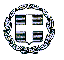 ΘΕΜΑ : ΖΗΤΟΥΝΤΑΙ ΠΡΟΣΦΟΡΕΣ ΓΙΑ ΠΡΑΓΜΑΤΟΠΟΙΗΣΗ ΠΟΛΥΗΜΕΡΗΣ ΕΚΔΡΟΜΗΣ ΣΤΑ ΠΛΑΙΣΙΑ ΠΡΟΣΚΛΗΣΗΣ  ΣΧΟΛΕΙΩΝΣΧΕΤ  :              Π Ρ Ο Κ Η Ρ Υ Ξ Η       Ε Κ Δ Ρ Ο Μ Η Σ     Για την εκδρομή στο Ντίσελντορφ- Άμστερνταμ για το χρονικό διάστημα από 20-3-2020  έως 8-4-2020  της  Β’  Λυκείου του σχολείου μας ζητούμε ΚΛΕΙΣΤΕΣ προσφορές από τα τουριστικά γραφεία μέχρι την Τρίτη 4/2/2020 και ώρα 11.00 π.μ. στα γραφεία του Λυκείου μας.ΠΡΟΓΡΑΜΜΑ ΕΚΔΡΟΜΗΣ (  5 ημέρες)Αναχώρηση νωρίς το πρωί από το Ηράκλειο για Ντίσελντορφ ή Άμστερνταμ αεροπορικώς με Aegean ή άλλη εταιρία ή με ναυλωμένη πτήση. Επίσκεψη και ξενάγηση  στο Altstadt, (Παλιά Πόλη),  ιστορικό πύργο Schlossturm (που φιλοξενεί το Ναυτικό Μουσείο) , βόλτα στην Λεωφόρο των Βασιλέων  ή Königsallee, στο Λιμάνι των Μedia , επίσκεψη στο NRW-Forum  που συνδυάζει εκθέσεις πάνω στην εικονική πραγματικότητα,  τακτοποίηση στο ξενοδοχείο. Διανυκτέρευση. Επίσκεψη στο Ελληνικό σχολείο του Ντίσελντορφ( επίσημη πρόσκληση  του  σχολείου),  προγραμματισμένες εκδηλώσεις και δράσεις. Το απόγευμα βόλτα στον Πύργο του Ρήνο από ψηλά στον Rheinturm, Παλάτι και Πάρκο Benrath. Διανυκτέρευση.Αναχώρηση για Άμστερνταμ. Επίσκεψη στο Μουσείο Βαν Γκογκ ή στο μουσείο Rembrant , επίσκεψη στο Βασιλικό Παλάτι του Άμστερνταμ, τακτοποίηση στο ξενοδοχείο. Διανυκτέρευση.   Ολοήμερη επίσκεψη στην Ουτρέχτη, στο Ρόττενταμ, Χάγη, ξενάγηση στο δικαστήριο της Χάγης, Παλάτι, περιήγηση στη πόλη. Επιστροφή  στο Άμστερνταμ. Κρουαζιέρα στα κανάλια. Διανυκτέρευση. Μετά το πρωινό αναχώρηση από το ξενοδοχείο βόλτα στη πόλη , επίσκεψη στο ναό Oude Kerk και επιστροφή το απόγευμα στο Ηράκλειο. Τέλος εκδρομής.ΠΡΟΫΠΟΘΕΣΕΙΣ ΠΟΥ ΠΡΕΠΕΙ ΝΑ ΠΛΗΡΟΥΝΤΑΙΤα ξενοδοχεία να είναι κοντά στην πόλη  (Απόσταση από κέντρο ως  4 χιλιόμετρα).Τα ξενοδοχεία να είναι 3*-τουλάχιστον- (επίσημος χαρακτηρισμός ΕΟΤ)και να φαίνεται η σχετική κράτηση.Η διαμονή των μαθητών στα ξενοδοχεία να είναι  σε δίκλινα ή τρίκλινα δωμάτια (χωρίς προσθήκη ράντζων) και των καθηγητών σε μονόκλινα δωμάτια.Όλοι οι μαθητές θα μένουν στο ίδιο ξενοδοχείο και στον ίδιο όροφο αν είναι δυνατόν δεν θα επιτραπεί ο χωρισμός  σε δύο ξενοδοχεία, ανεξάρτητα αν αυτά είναι δίπλα. Σε όλα τα μέλη της εκδρομής θα προσφέρεται πρωινό σε μπουφέ από το ξενοδοχείο.Τα λεωφορεία θα είναι τουριστικά με κλιματισμό , μουσική, μικροφωνική εγκατάσταση, φαρμακείο, ζώνες ασφαλείας και να πληρούν τις νόμιμες προϋποθέσεις κυκλοφορίας. Δύο (τουλάχιστον εβδομάδες πριν την πραγματοποίηση της εκδρομής θα προσκομισθούν στο σχολείο ασφαλιστήρια συμβόλαια των λεωφορείων, φωτοτυπίες  από τις άδειες κυκλοφορίας, όπου και θα φαίνεται υποχρεωτικά αν υπάρχει σχετικός έλεγχος από τα ΚΤΕΟ). Τα λεωφορεία θα είναι στη διάθεση των μαθητών καθ` όλη  τη διάρκεια της ημέρας, στις περιηγήσεις-ξεναγήσεις, όσο και στις νυκτερινές εξόδους του σχολείου.Η ξενάγηση όπου χρειάζεται  θα γίνει από επίσημο ξεναγό (Υποχρεωτικά ξεναγός ανά Λεωφορείο).Με την προσφορά που θα κατατεθεί να υπάρχει αποδεικτικό στοιχείο από την αντίστοιχη εταιρεία για την προκράτηση των θέσεων.Ο μειοδότης είναι υποχρεωμένος να φέρει ΓΡΑΠΤΗ επιβεβαίωση του ξενοδοχείου ότι διαθέτει τον απαιτούμενο αριθμό δωματίων (μονόκλινα, δίκλινα,  τρίκλινα) τη συγκεκριμένη ημερομηνία για τη διαμονή  αποκλειστικά και ονομαστικά των μαθητών του  σχολείου μας.Μια εβδομάδα πριν την αναχώρηση να έχουμε τους αριθμούς των δωματίων του ξενοδοχείου ώστε να γίνει η κατανομή των μαθητών.(Να ξέρει ο κάθε μαθητής το δωμάτιο που θα μείνει).Ο μειοδότης είναι υποχρεωμένος να φέρει ΓΡΑΠΤΗ επιβεβαίωση  της αεροπορικής εταιρείας για την κράτηση των διαθέσιμων θέσεων για τη μεταφορά του σχολείου μας και τις δύο διαδρομές. Σε όλη τη διάρκεια της εκδρομής θα υπάρχει υποχρεωτικά και συνοδός του γραφείου ο οποίος θα είναι διαφορετικό άτομο από τους οδηγούς.Καθ’όλη τη διάρκεια της εκδρομής θα υπάρχει συνοδός γιατρός.Στο φάκελο της προσφοράς θα υπάρχει φωτοτυπία της άδειας λειτουργίας  γραφείου γενικού τουρισμού του ενδιαφερομένου.Θα υπάρχει ομαδική ασφαλιστική κάλυψη για όλους τους μαθητές και τους συνοδούς καθηγητές.Από τη συνολική αξία της εκδρομής το 20% θα παρακρατηθεί σαν  εγγύηση ακριβούς εκτέλεσης της και θα αποδοθεί μετά την επιστροφή του σχολείου από την εκδρομή.Το σχολείο θα επιλέξει την προσφορά που θα εγγυάται την ΚΑΛΥΤΕΡΗ και  ΑΣΦΑΛΕΣΤΕΡΗ ΟΡΓΑΝΩΣΗ της εκδρομής και ΠΡΟΣΙΤΗ στις τιμές.Θα ληφθεί σοβαρά υπ΄ όψη η παλαιότητα των λεωφορείων. Για το λόγο αυτό να μας αναφέρετε το χρόνο  πρώτης κυκλοφορίας καθώς και τους αριθμούς κυκλοφορίας των λεωφορείων που θα μας διαθέσετε.Οι μαθητές της  Β΄ Τάξης του σχολείου μας που αναμένεται να συμμετέχουν στην εκδρομή περίπου  50-60 μαθητές.Στις προσφορές θα περιλαμβάνεται το σύνολο του κόστους και η τιμή ανά μαθητή. Επιστροφή ποσού συμμετοχής σε μαθητή που ασθενεί εκτάκτως.Κάλυψη εξόδων επιστροφής αεροπορικώς  σε συνοδούς ή μαθητές σε περίπτωση ασθένειας κατά τη διάρκεια της εκδρομής.Οι καθηγητές που θα συνοδεύουν τους μαθητές θα είναι τέσσερις(04)(1 αρχηγός και 3 συνοδοί )       ΠΑΡΑΤΗΡΗΣΗΤο οριστικό πρόγραμμα της εκδρομής μπορεί να υποστεί μικρές διαφοροποιήσεις .                                                                                                    Ο  Διευθυντής                                                                                              ΑΛΕΞΑΚΗΣ ΜΑΝΟΛΗΣ                                             ΠΕ02 ΦΙΛΟΛΟΓΟΣ ΕΛΛΗΝΙΚΗ ΔΗΜΟΚΡΑΤΙΑ	ΥΠΟΥΡΓΕΙΟ ΠΑΙΔΕΙΑΣ ΕΡΕΥΝΑΣ ΚΑΙ ΘΡΗΣΚΕΥΜΑΤΩΝΠΕΡΙΦΕΡΕΙΑΚΗ Δ/ΝΣΗ Π/ΘΜΙΑΣ &Δ/ΘΜΙΑΣ ΕΚΠ/ΣΗΣ ΚΡΗΤΗΣ Δ/ΝΣΗ Δ/ΘΜΙΑΣ ΕΚΠ/ΣΗΣ ΗΡΑΚΛΕΙΟΥ                      3Ο ΓΕΝΙΚΟ ΛΥΚΕΙΟ ΗΡΑΚΛΕΙΟΥ                Ταχ. Δ/νση      : Δημοκρατίας 12   71306 ΗράκλειοΤηλέφωνο       : 2810 282911-2810 332855Φάξ                 : 2810 289451e-mail             :  mail@3lyk-irakl.ira.sch.grΠληροφορίες  : Αλεξάκης Μανόλης                                             Ηράκλειο, 29/01/2020	                                                                   Αρ. πρωτ: 51Προς : Δ/νση Β/θμιας Εκπ/σηςΝ. Ηρακλείου